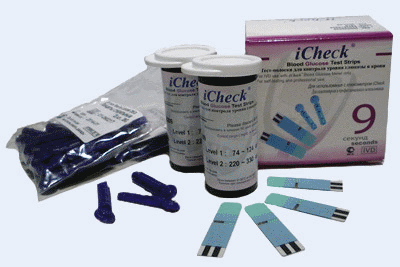 Ежеквартальная денежная выплатадля приобретения тест-полосок к глюкометрамсемьям, имеющим ребенка, страдающего сахарным диабетом, до достижения этим ребенком возраста 18 лет(согласно Закону Приморского края от 29.12.2004 № 206-КЗ «О социальной поддержке льготных категорий граждан, проживающих на территории Приморского края»(согласно Закону Приморского края от 29.12.2004 № 206-КЗ «О социальной поддержке льготных категорий граждан, проживающих на территории Приморского края»(согласно Закону Приморского края от 29.12.2004 № 206-КЗ «О социальной поддержке льготных категорий граждан, проживающих на территории Приморского края»(согласно Закону Приморского края от 29.12.2004 № 206-КЗ «О социальной поддержке льготных категорий граждан, проживающих на территории Приморского края»Ежеквартальная денежная выплатадля приобретения тест-полосок к глюкометрамЕжеквартальная денежная выплатадля приобретения тест-полосок к глюкометрамЕжеквартальная денежная выплатадля приобретения тест-полосок к глюкометрамЕжеквартальная денежная выплатадля приобретения тест-полосок к глюкометрамразмер ежеквартальной денежной выплаты для приобретения расходных материалов (тест-полосок) к глюкометрам составляет 3375 рублей размер ежеквартальной денежной выплаты для приобретения расходных материалов (тест-полосок) к глюкометрам составляет 3375 рублей семьи, имеющие ребенка, страдающего сахарным диабетом со среднедушевым доходом на каждого члена семьи ниже величины среднедушевого дохода населения в Приморском краесемьи, имеющие ребенка, страдающего сахарным диабетом со среднедушевым доходом на каждого члена семьи ниже величины среднедушевого дохода населения в Приморском краевеличина СДД в Приморском крае за 2016 год составляет 32574 рубля в месяцвеличина СДД в Приморском крае за 2016 год составляет 32574 рубля в месяцисчисление величины СДД производится на основании документов о составе семьи и документов, содержащих сведения о доходах (об отсутствии доходов) каждого члена семьи за шесть последних календарных месяцев, предшествующих месяцу подачи заявленияисчисление величины СДД производится на основании документов о составе семьи и документов, содержащих сведения о доходах (об отсутствии доходов) каждого члена семьи за шесть последних календарных месяцев, предшествующих месяцу подачи заявленияисчисление величины СДД производится на основании документов о составе семьи и документов, содержащих сведения о доходах (об отсутствии доходов) каждого члена семьи за шесть последних календарных месяцев, предшествующих месяцу подачи заявлениявыплата назначается каждые шесть месяцев (с первого числа месяца, в котором поданы документы, по последний день месяца периода выплаты), но не более чем до дня достижения ребенком возраста 18 лет включительновыплата назначается каждые шесть месяцев (с первого числа месяца, в котором поданы документы, по последний день месяца периода выплаты), но не более чем до дня достижения ребенком возраста 18 лет включительновыплата назначается каждые шесть месяцев (с первого числа месяца, в котором поданы документы, по последний день месяца периода выплаты), но не более чем до дня достижения ребенком возраста 18 лет включительновыплата назначается и  выплачивается на каждого ребенка, страдающего сахарным диабетомвыплата назначается и  выплачивается на каждого ребенка, страдающего сахарным диабетомвыплата назначается и  выплачивается на каждого ребенка, страдающего сахарным диабетомодин из родителей  (усыновителей, опекунов, попечителей) ребенка, страдающего сахарным диабетомодин из родителей  (усыновителей, опекунов, попечителей) ребенка, страдающего сахарным диабетомодин из родителей  (усыновителей, опекунов, попечителей) ребенка, страдающего сахарным диабетоммногофункциональные центры предоставления государственных  и муниципальных услуг Приморского края (www.mfc-25.ru)отделы приема КГКУ «Центр социальной поддержки населения Приморского края» по  месту жительства                                              (www.primorsky.ru / органы исполнительной власти/департамент труда и социального развития Приморского края/контакты)многофункциональные центры предоставления государственных  и муниципальных услуг Приморского края (www.mfc-25.ru)отделы приема КГКУ «Центр социальной поддержки населения Приморского края» по  месту жительства                                              (www.primorsky.ru / органы исполнительной власти/департамент труда и социального развития Приморского края/контакты)многофункциональные центры предоставления государственных  и муниципальных услуг Приморского края (www.mfc-25.ru)отделы приема КГКУ «Центр социальной поддержки населения Приморского края» по  месту жительства                                              (www.primorsky.ru / органы исполнительной власти/департамент труда и социального развития Приморского края/контакты)